Choosing a CareerChoose the word (A, B, C, or D) that best fits each of the blank spaces.Life after high school doesn't end. In fact, life begins once there are no more lockers, gym class, or teachers nagging you about homework.In terms of choosing the (1) ____ career, it is important to consider a career assessment test in which you answer a series of questions designed to (2) ____ your strengths and weaknesses. While career tests should not be your main source of decision making, you can use them as a tool to help you decide what career might match your (3) ____.Think about your interests and hobbies. If you enjoy science, you may want to apply to college and pursue a career in engineering or marine (4) ____. Write a list of possible careers that match your interests and your capabilities. If you find you are happiest when you work with others, jot down that you are a team player.In that case, you may want to consider jobs that involve people interaction instead of careers like computer programming or writing, which require more alone time. Speak to an adult you trust about your ideas and be willing to receive (5) ____.Narrow your options and look for a career with growth (6) ____. While it is important to pick a career that will stimulate your mind, it is also important to be practical about the market. If you decide that you want to go college, you will need to pick a career that enables you to make a living (7) ____ you graduate.Jump into the first step of realizing your career dreams. If you have decided that you would like to pursue a career that requires higher education, do your (8) ____ on applying to the college or programme, including qualifications, application deadlines, tuition fees and length of study. If you have decided on a career that does not require higher education, start looking for ways to enter the field and (9) ____ experience. Speak to someone who already has your dream job. This person can provide a better picture of the pros and cons of the (10) ____.1. A direct                 B. right                      C. fast                         D. hard2. A. exist                  B. invent                   C. start                        D. analyze3. A. relevance          B. genery                  C. interests                  D. benefits4. A. cost                   B. biology                 C. standard                 D. criteria5. A. feedback           B. appearance           C. direction                 D. expectation6. A. friendships        B. opportunities        C. connections            D. joins7. A. around              B. on                        C. before                     D. after8. A. amount             B. load                     C. research                  D. quality9. A. gain                  B. outgrow               C. outdo                      D. outpace10. A. position          B. control                 C. profession              D. movementТемаДжерело(література, посилання)ЗавданняПрактичне заняття 16Тема “Career Choices” 1) “Англійська мова” для студентів 2-го року навчання. “English” for Second Year Students: навч.-метод. посіб. / І. С. Ковальчук, О. Б. Сивак. – Житомир: ЖДТУ, 2018. – 156 с.1) A short project about the most important professions 2) Career exploration 2 (attachment)3) Choosing a Career – complete the gaps     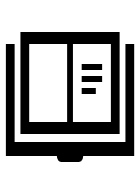  ODD JOBS p.113Essential Vocabulary + Ex. 3-5, p. 115Imagine you are a careers adviser and you are talking to a group of students about getting work during their free time. Which job would be the best for students?